             РМН                       ПМР                                   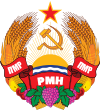                                    РАЙОНУЛ СЛОБОЗИ                                            СЛОБОДЗЕЙСКИЙ РАЙОН                                          п. ПЕРВОМАЙСК                                                         п. ПЕРВОМАЙСК                     ИНТРЕПРИНДЕРЯ УНИТАРЭ                                         МУНИЦИПАЛЬНЕ УНИТАРНЕ                                             МУНИЧИПАЛЭ                                                                       ПIДПРИЕМСТВОПМР Слободзейский район п. ПервомайскМуниципальное унитарное предприятие  ЖИЛИЩНО - КОММУНАЛЬНОЕХОЗЯЙСТВО5724 Слободзейский  район ,  пос  Первомайск,  ул. Ленина № 91  тел.  34-569 р/с 2211390000000040  Слободзейский филиал ЗАО «Приднестровский Сбербанк» г. СлободзеяПротокол повторного запроса предложений по определению поставщика сжиженного газа Метан.06 декабря 2021 год     Наименование заказчика: Муниципальное унитарное предприятие «Жилищно-коммунальное хозяйство п. Первомайск»Председатель комиссии: Директор- Мануилов Владимир МихайловичПрисутствовали члены комиссииСекретарь комиссии с правом голоса:Экономист- Миргородская Екатерина АнатольевнаГлавный бухгалтер- Голуб Екатерина ИвановнаЮрист- Иванова Мария АнатольевнаМастер- Купчик Лариса ВикторовнаМастер РСБ- Чульский Василий ВасильевичИнспектор ОК- Уварова Лидия Викторовна                Извещение о проведении запроса предложений размещено на сайте информационной системы в сфере закупок Приднестровской Молдавской Республики- http://zakupki.gospmr.org/index.php/zakupki?view=purchase&id=1407 Вскрытие конвертов с заявками на участие в запросе предложений и открытие доступа к поданным в форме электронных документов заявкам по определению поставщика газа Метан для обеспечения бесперебойной работы МУП «ЖКХп.Первомайск» проводит комиссия по адресу: п. Первомайск, ул. Ленина, д.91, 6 декабря 2021 года в 13-00 часов.Кворум соблюден, комиссия по осуществлению закупок правомочна в принятии решений.В срок, указанный в извещении о проведении закупки, в адрес комиссии не поступило ни одной заявки на участие. Во исполнение нормы части второй пункта 3 статьи 44 Закона Приднестровской Молдавской Республики от 26 ноября 2018 года №318-З-VI «О закупках в Приднестровской Молдавской Республике» (САЗ 18-48) заказчиком направлены приглашения принять участие в запросе предложений следующим производителям (официальным представителям), способным осуществит поставки товара (услуг), являющихся объектом закупки: «Метан-Авто».Результаты вскрытия конвертов на участие в запросе предложений. По итогам заседания комиссии: в адрес МУП «ЖКХ п. Первомайск» на участие в повторном запросе предложений по закупке сжиженного газа Метан для обеспечения бесперебойной работы МУП «ЖКХ п. Первомайск» не поступило ни одной заявки на участие.В связи с отсутствием поданных заявок на участие в повторном запросе предложений, запрос предложений признан несостоявшимся. В соответствии с пунктом 20 статьи 44 Закона Приднестровской Молдавской Республики от 26 ноября 2018 года №318-З-VI «О закупках в Приднестровской Молдавской Республике», в случае, если повторный запрос предложений признан несостоявшимся, заказчик вправе осуществить закупку у единственного поставщика в порядке, остановленном подпунктом д) пункта 1 статьи 48 настоящего Закона.Публикация и хранение протоколаНастоящий Протокол подлежит размещению в информационной системе в сфере закупок              Настоящий Протокол подлежит хранению заказчиком не менее 3 (трех) лет с даты         подведения итогов данного запроса предложений.Подписи членов комиссииПредседатель комиссииДиректор- Мануилов Владимир Михайлович                                    ________________Члены комиссииГлавный бухгалтер- Голуб Екатерина Ивановна                               ________________Юрист- Иванова Мария Анатольевна                                                 ________________Мастер- Купчик Лариса Викторовна                                                   ________________Мастер РСБ- Чульский Василий Васильевич                                     ________________Инспектор ОК- Уварова Лидия Викторовна                                      ________________Секретарь комиссии, с правом голосаЭкономист- Миргородская Екатерина Анатольевна                          ________________